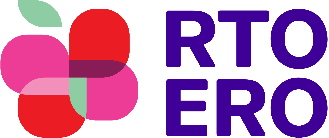 Subventions communautaires 2023 de RTOEROPour vous faciliter la tâche, voici toutes les questions posées dans le formulaire de demande de subventions communautaires de 2023 :Renseignements sur le projetNom du projet :Nom et numéro du district :Montant demandé :Nom du représentant des subventions communautaires du district :Téléphone/Courriel :Nom de l’organisme communautaire (le cas échéant) :Nom de la personne-ressource principale :Adresse/téléphone/site Web/courriel :Veuillez fournir les réponses sous forme de liste, maximum de 325 mots par question : Décrivez brièvement le projet en soulignant son objectif principal.Énumérez les résultats escomptés du projet. Décrivez comment l’objectif, les buts et l’impact prévu de votre projet s’alignent avec les objectifs et les valeurs de RTOERO tels qu’énoncés dans le Plan stratégique 2025 de RTOERO? (Pour plus d'informations, voir le Plan stratégique de RTOERO 2025)Décrivez brièvement votre plan de mise en œuvre du projet. Indiquez clairement le rôle du district et de l'organisation communautaire (le cas échéant), ainsi que les échéances précises.Inclure: date du début du projet; date d’achèvement du projet; endroit Fournir la liste des dépenses proposées (budget – veuillez fournir le plus de détails possibles).Vous attendez-vous à recevoir des revenus provenant d’autres sources qui dépasseraient le montant demandé? Dans l’affirmative, veuillez indiquer la ou les sources. Veuillez indiquer comment votre district et votre partenaire communautaire (le cas échéant) feront la promotion du projet (tant auprès des membres que de la communauté au sens large). Votre réponse doit expliquer clairement quelle reconnaissance méritera RTOERO pour ce projet, tant à l’intérieur du district que dans la communauté au sens large. Reportez-vous à l’annexe A du document Directives pour la demande de subvention pour des exemples.Comment évaluerez-vous l'impact et le succès de ce projet ? Votre réponse doit présenter un plan pour évaluer les résultats de votre projet et son impact sur la communauté. Reportez-vous à l’annexe A du document Directives pour la demande de subvention pour des exemples.Veuillez noter que ce document est destiné à vous aider à préparer votre demande de subvention. Toutes les demandes doivent être remplies et soumises en ligne sur le site Web des subventions communautaires de RTOERO (https://rtoero.ca/fr/redonner-a-nos-communautes/subventions/). Vous trouverez également sur cette page des instructions pour remplir le formulaire de demande et la grille des critères d'évaluation utilisés pour chaque question. Veuillez les consulter lors de la rédaction de votre demande.Veuillez-vous adresser à Jessica Martin (jmartin@rtoero.ca) pour toute question.